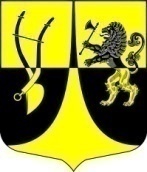 Администрация муниципального образования«Пустомержское сельское поселение»Кингисеппского муниципального районаЛенинградской областиПОСТАНОВЛЕНИЕ от 28.04.2020 года           № 60/1Об утверждении Порядка размещения информациио рассчитываемой за календарный год среднемесячнойзаработной плате руководителей, их заместителей и главныхбухгалтеров муниципальных казенных, бюджетных и автономныхучреждений, учредителем которых является Администрация Пустомержского сельского поселения в информационно-телекоммуникационной сети «Интернет» и представления указанными лицами данной информации В соответствии со статьёй 349.5  Трудового кодекса Российской Федерации администрация ПОСТАНОВЛЯЕТ:Утвердить прилагаемый Порядок размещения информации о рассчитываемой за календарный год среднемесячной заработной плате руководителей, их заместителей и главных бухгалтеров государственных казенных, бюджетных и автономных учреждений, учредителем которых является Администрация Пустомержского сельского поселения в информационно-телекоммуникационной сети "Интернет" и представления указанными лицами данной информации.Опубликовать настоящее постановление в газете «Время» и разместить на официальном сайте муниципального образования «Пустомержское сельское поселение».  Контроль за исполнением настоящего постановления оставляю за собойГлава   администрации		                                                   Д.А. БобрецовПОРЯДОКразмещения информации о рассчитываемой закалендарный год среднемесячной заработной платеруководителей, их заместителей и главных бухгалтеровмуниципальных казенных, бюджетных и автономныхучреждений, учредителем которых является Администрация Пустомержского сельского поселения, в информационно- телекоммуникационной сети "Интернет" и представления указанными лицами данной информации(далее - Порядок)1. Настоящий Порядок размещения информации о рассчитываемой за календарный год среднемесячной заработной плате руководителей, их заместителей и главных бухгалтеров муниципальных казенных, бюджетных и автономных учреждений, учредителем которых является Администрация Пустомержского сельского поселения, в информационно- телекоммуникационной сети "Интернет" и представления указанными лицами данной информации (далее – Порядок)  в соответствии со статьей 349.5 Трудового кодекса Российской Федерации устанавливает правила размещения информации о рассчитываемой за календарный год среднемесячной заработной плате (далее - информация) руководителей, их заместителей и главных бухгалтеров муниципальных казенных, бюджетных и автономных учреждений, учредителем которых является Администрация Пустомержского сельского поселения,  (далее - учреждений) в информационно-телекоммуникационной сети "Интернет".2. Информация, указанная в пункте 1 настоящего Порядка, размещается в информационно-телекоммуникационной сети "Интернет" на официальном сайте администрации Пустомержского сельского поселения, осуществляющей функции и полномочия учредителя учреждений, (далее - уполномоченный орган), по форме согласно приложению к настоящему Порядку. 3. Лица, указанные в пункте 1 настоящего Порядка, ежегодно не позднее 30 апреля года, следующего за отчетным, представляют информацию в Администрацию Пустомержского сельского поселения  в случае принятия уполномоченным органом решения, указанного в пункте 2 настоящего Порядка.4. Информация размещается Администрацией Пустомержского сельского поселения ежегодно в срок не позднее 14 рабочих дней со дня истечения срока, установленного пунктом 4 настоящего Порядка для ее подачи.5. Информация, размещенная на официальном сайте Администрации Пустомержского сельского поселения  , ежегодно актуализируется и сохраняется на указанных официальных сайтах до момента прекращения с лицами, указанными в пункте 1 настоящего Порядка, трудового договора.ПРИЛОЖЕНИЕк Порядку размещения информации орассчитываемой за календарный годсреднемесячной заработной плате руководителей,их заместителей и главных бухгалтеровмуниципальных казенных, бюджетных иавтономных учреждений, учредителем которых является Администрация Пустомержского сельского поселения  в информационно-телекоммуникационной сети"Интернет" и представления указанными лицами данной информацииИНФОРМАЦИЯо среднемесячной заработной платеруководителя, его заместителей и главного бухгалтера_________________________________________________________,(наименование муниципального учреждения)за 20___ годУТВЕРЖДЕН  постановлением Администрации Пустомержского сельского поселения  №60/1  от 28.04.2020№п/пНаименование должности (в соответствии с действующим штатным расписанием)Фамилия, имя, отчествоРазмер среднемесячной заработной платы, руб.